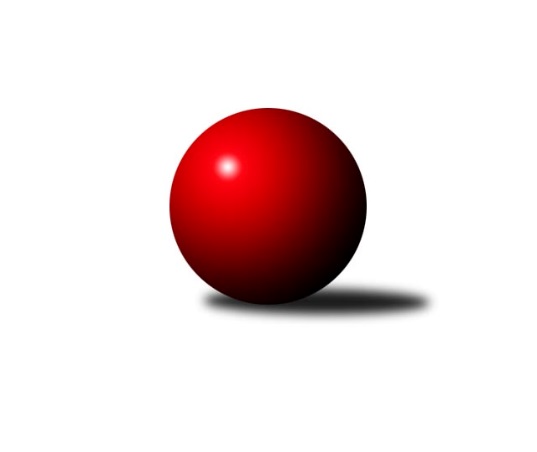 Č.10Ročník 2019/2020	24.5.2024 Krajský přebor Libereckého kraje 2019/2020Statistika 10. kolaTabulka družstev:		družstvo	záp	výh	rem	proh	skore	sety	průměr	body	plné	dorážka	chyby	1.	TJ Sokol Blíževedly A	9	9	0	0	45.0 : 9.0 	(55.5 : 16.5)	1660	18	1153	507	26.1	2.	TJ Kuželky Česká Lípa B	10	8	0	2	43.0 : 17.0 	(49.5 : 30.5)	1664	16	1154	510	32.2	3.	SK PLASTON Šluknov  B	9	7	0	2	36.0 : 18.0 	(45.5 : 26.5)	1604	14	1110	493	34.1	4.	TJ Lokomotiva Liberec B	9	7	0	2	33.5 : 20.5 	(36.5 : 35.5)	1601	14	1135	465	36	5.	TJ Spartak Chrastava	9	5	0	4	29.0 : 25.0 	(40.5 : 31.5)	1607	10	1145	461	42	6.	TJ Sokol Blíževedly B	10	5	0	5	32.0 : 28.0 	(42.0 : 38.0)	1537	10	1089	448	41.8	7.	TJ Doksy B	9	4	0	5	28.0 : 26.0 	(38.5 : 33.5)	1574	8	1122	452	38	8.	SK Skalice C	9	4	0	5	24.0 : 30.0 	(34.5 : 37.5)	1601	8	1133	468	42.1	9.	SK Skalice B	10	3	0	7	24.0 : 36.0 	(41.0 : 39.0)	1555	6	1116	439	45.8	10.	TJ Doksy C	9	2	1	6	21.5 : 32.5 	(32.5 : 39.5)	1535	5	1106	429	40.7	11.	TJ Bižuterie Jablonec n.N. B	9	2	1	6	20.0 : 34.0 	(28.0 : 44.0)	1555	5	1127	428	47.4	12.	TJ Doksy D	9	2	0	7	14.0 : 40.0 	(18.5 : 53.5)	1488	4	1082	407	49.3	13.	TJ Kuželky Česká Lípa C	9	1	0	8	10.0 : 44.0 	(17.5 : 54.5)	1465	2	1051	414	51.6Tabulka doma:		družstvo	záp	výh	rem	proh	skore	sety	průměr	body	maximum	minimum	1.	TJ Sokol Blíževedly A	5	5	0	0	23.0 : 7.0 	(29.5 : 10.5)	1684	10	1731	1660	2.	SK PLASTON Šluknov  B	4	4	0	0	17.0 : 7.0 	(20.5 : 11.5)	1605	8	1641	1583	3.	TJ Kuželky Česká Lípa B	5	4	0	1	21.0 : 9.0 	(25.0 : 15.0)	1678	8	1730	1624	4.	TJ Lokomotiva Liberec B	4	3	0	1	14.0 : 10.0 	(16.0 : 16.0)	1623	6	1683	1537	5.	TJ Doksy B	5	3	0	2	18.0 : 12.0 	(22.5 : 17.5)	1535	6	1585	1461	6.	TJ Sokol Blíževedly B	5	3	0	2	18.0 : 12.0 	(21.0 : 19.0)	1616	6	1685	1558	7.	SK Skalice B	5	3	0	2	17.0 : 13.0 	(22.5 : 17.5)	1686	6	1784	1620	8.	SK Skalice C	4	2	0	2	11.0 : 13.0 	(16.5 : 15.5)	1669	4	1770	1551	9.	TJ Spartak Chrastava	4	2	0	2	10.0 : 14.0 	(14.5 : 17.5)	1600	4	1693	1534	10.	TJ Bižuterie Jablonec n.N. B	5	2	0	3	13.0 : 17.0 	(18.0 : 22.0)	1541	4	1633	1382	11.	TJ Doksy C	5	1	1	3	13.5 : 16.5 	(22.0 : 18.0)	1516	3	1585	1447	12.	TJ Kuželky Česká Lípa C	4	1	0	3	6.0 : 18.0 	(10.0 : 22.0)	1510	2	1589	1458	13.	TJ Doksy D	5	1	0	4	8.0 : 22.0 	(11.0 : 29.0)	1447	2	1495	1375Tabulka venku:		družstvo	záp	výh	rem	proh	skore	sety	průměr	body	maximum	minimum	1.	TJ Sokol Blíževedly A	4	4	0	0	22.0 : 2.0 	(26.0 : 6.0)	1652	8	1711	1557	2.	TJ Kuželky Česká Lípa B	5	4	0	1	22.0 : 8.0 	(24.5 : 15.5)	1661	8	1810	1558	3.	TJ Lokomotiva Liberec B	5	4	0	1	19.5 : 10.5 	(20.5 : 19.5)	1595	8	1699	1564	4.	TJ Spartak Chrastava	5	3	0	2	19.0 : 11.0 	(26.0 : 14.0)	1608	6	1700	1508	5.	SK PLASTON Šluknov  B	5	3	0	2	19.0 : 11.0 	(25.0 : 15.0)	1604	6	1622	1568	6.	TJ Sokol Blíževedly B	5	2	0	3	14.0 : 16.0 	(21.0 : 19.0)	1518	4	1554	1430	7.	SK Skalice C	5	2	0	3	13.0 : 17.0 	(18.0 : 22.0)	1630	4	1815	1489	8.	TJ Doksy B	4	1	0	3	10.0 : 14.0 	(16.0 : 16.0)	1578	2	1633	1517	9.	TJ Doksy C	4	1	0	3	8.0 : 16.0 	(10.5 : 21.5)	1510	2	1618	1425	10.	TJ Doksy D	4	1	0	3	6.0 : 18.0 	(7.5 : 24.5)	1494	2	1593	1393	11.	TJ Bižuterie Jablonec n.N. B	4	0	1	3	7.0 : 17.0 	(10.0 : 22.0)	1560	1	1656	1457	12.	SK Skalice B	5	0	0	5	7.0 : 23.0 	(18.5 : 21.5)	1522	0	1647	1480	13.	TJ Kuželky Česká Lípa C	5	0	0	5	4.0 : 26.0 	(7.5 : 32.5)	1454	0	1522	1333Tabulka podzimní části:		družstvo	záp	výh	rem	proh	skore	sety	průměr	body	doma	venku	1.	TJ Sokol Blíževedly A	9	9	0	0	45.0 : 9.0 	(55.5 : 16.5)	1660	18 	5 	0 	0 	4 	0 	0	2.	TJ Kuželky Česká Lípa B	10	8	0	2	43.0 : 17.0 	(49.5 : 30.5)	1664	16 	4 	0 	1 	4 	0 	1	3.	SK PLASTON Šluknov  B	9	7	0	2	36.0 : 18.0 	(45.5 : 26.5)	1604	14 	4 	0 	0 	3 	0 	2	4.	TJ Lokomotiva Liberec B	9	7	0	2	33.5 : 20.5 	(36.5 : 35.5)	1601	14 	3 	0 	1 	4 	0 	1	5.	TJ Spartak Chrastava	9	5	0	4	29.0 : 25.0 	(40.5 : 31.5)	1607	10 	2 	0 	2 	3 	0 	2	6.	TJ Sokol Blíževedly B	10	5	0	5	32.0 : 28.0 	(42.0 : 38.0)	1537	10 	3 	0 	2 	2 	0 	3	7.	TJ Doksy B	9	4	0	5	28.0 : 26.0 	(38.5 : 33.5)	1574	8 	3 	0 	2 	1 	0 	3	8.	SK Skalice C	9	4	0	5	24.0 : 30.0 	(34.5 : 37.5)	1601	8 	2 	0 	2 	2 	0 	3	9.	SK Skalice B	10	3	0	7	24.0 : 36.0 	(41.0 : 39.0)	1555	6 	3 	0 	2 	0 	0 	5	10.	TJ Doksy C	9	2	1	6	21.5 : 32.5 	(32.5 : 39.5)	1535	5 	1 	1 	3 	1 	0 	3	11.	TJ Bižuterie Jablonec n.N. B	9	2	1	6	20.0 : 34.0 	(28.0 : 44.0)	1555	5 	2 	0 	3 	0 	1 	3	12.	TJ Doksy D	9	2	0	7	14.0 : 40.0 	(18.5 : 53.5)	1488	4 	1 	0 	4 	1 	0 	3	13.	TJ Kuželky Česká Lípa C	9	1	0	8	10.0 : 44.0 	(17.5 : 54.5)	1465	2 	1 	0 	3 	0 	0 	5Tabulka jarní části:		družstvo	záp	výh	rem	proh	skore	sety	průměr	body	doma	venku	1.	SK Skalice B	0	0	0	0	0.0 : 0.0 	(0.0 : 0.0)	0	0 	0 	0 	0 	0 	0 	0 	2.	TJ Doksy B	0	0	0	0	0.0 : 0.0 	(0.0 : 0.0)	0	0 	0 	0 	0 	0 	0 	0 	3.	TJ Sokol Blíževedly A	0	0	0	0	0.0 : 0.0 	(0.0 : 0.0)	0	0 	0 	0 	0 	0 	0 	0 	4.	SK PLASTON Šluknov  B	0	0	0	0	0.0 : 0.0 	(0.0 : 0.0)	0	0 	0 	0 	0 	0 	0 	0 	5.	TJ Bižuterie Jablonec n.N. B	0	0	0	0	0.0 : 0.0 	(0.0 : 0.0)	0	0 	0 	0 	0 	0 	0 	0 	6.	TJ Spartak Chrastava	0	0	0	0	0.0 : 0.0 	(0.0 : 0.0)	0	0 	0 	0 	0 	0 	0 	0 	7.	TJ Doksy D	0	0	0	0	0.0 : 0.0 	(0.0 : 0.0)	0	0 	0 	0 	0 	0 	0 	0 	8.	TJ Kuželky Česká Lípa B	0	0	0	0	0.0 : 0.0 	(0.0 : 0.0)	0	0 	0 	0 	0 	0 	0 	0 	9.	SK Skalice C	0	0	0	0	0.0 : 0.0 	(0.0 : 0.0)	0	0 	0 	0 	0 	0 	0 	0 	10.	TJ Lokomotiva Liberec B	0	0	0	0	0.0 : 0.0 	(0.0 : 0.0)	0	0 	0 	0 	0 	0 	0 	0 	11.	TJ Kuželky Česká Lípa C	0	0	0	0	0.0 : 0.0 	(0.0 : 0.0)	0	0 	0 	0 	0 	0 	0 	0 	12.	TJ Doksy C	0	0	0	0	0.0 : 0.0 	(0.0 : 0.0)	0	0 	0 	0 	0 	0 	0 	0 	13.	TJ Sokol Blíževedly B	0	0	0	0	0.0 : 0.0 	(0.0 : 0.0)	0	0 	0 	0 	0 	0 	0 	0 Zisk bodů pro družstvo:		jméno hráče	družstvo	body	zápasy	v %	dílčí body	sety	v %	1.	Vlastimil Václavík 	TJ Sokol Blíževedly B 	9	/	9	(100%)	16	/	18	(89%)	2.	Radek Kozák 	TJ Doksy B 	8	/	8	(100%)	13	/	16	(81%)	3.	Petr Tichý 	SK PLASTON Šluknov  B 	7	/	8	(88%)	14	/	16	(88%)	4.	Jaroslav Košek 	TJ Kuželky Česká Lípa B 	7	/	8	(88%)	13	/	16	(81%)	5.	Dušan Knobloch 	SK PLASTON Šluknov  B 	7	/	9	(78%)	15	/	18	(83%)	6.	Josef Matějka 	TJ Sokol Blíževedly A 	6	/	7	(86%)	12	/	14	(86%)	7.	Jiří Přeučil 	TJ Sokol Blíževedly A 	6	/	7	(86%)	11	/	14	(79%)	8.	Veronika Čermáková 	TJ Sokol Blíževedly A 	6	/	8	(75%)	12.5	/	16	(78%)	9.	Zdeněk Chadraba 	TJ Doksy C 	6	/	8	(75%)	12	/	16	(75%)	10.	Jiří Coubal 	TJ Kuželky Česká Lípa B 	6	/	9	(67%)	10.5	/	18	(58%)	11.	Ladislav Javorek st.	SK Skalice B 	6	/	10	(60%)	13	/	20	(65%)	12.	Miloslav Šimon 	TJ Doksy B 	5	/	5	(100%)	10	/	10	(100%)	13.	Jana Vokounová 	TJ Spartak Chrastava 	5	/	6	(83%)	9	/	12	(75%)	14.	Anton Zajac 	TJ Lokomotiva Liberec B 	5	/	7	(71%)	10	/	14	(71%)	15.	Martin Zeman 	SK Skalice C 	5	/	7	(71%)	8	/	14	(57%)	16.	Dan Paszek 	TJ Kuželky Česká Lípa B 	5	/	7	(71%)	8	/	14	(57%)	17.	Petr Guth 	TJ Sokol Blíževedly A 	5	/	8	(63%)	12	/	16	(75%)	18.	Bohumír Dušek 	TJ Lokomotiva Liberec B 	5	/	8	(63%)	9	/	16	(56%)	19.	Aleš Stach 	TJ Doksy D 	5	/	8	(63%)	8	/	16	(50%)	20.	Jaroslav Chlumský 	TJ Spartak Chrastava 	5	/	9	(56%)	12	/	18	(67%)	21.	Ludmila Tomášková 	TJ Sokol Blíževedly B 	5	/	10	(50%)	10	/	20	(50%)	22.	Natálie Kozáková 	TJ Doksy C 	4.5	/	9	(50%)	8	/	18	(44%)	23.	Jakub Šimon 	TJ Doksy C 	4	/	5	(80%)	5	/	10	(50%)	24.	Zdeněk Adamec 	TJ Lokomotiva Liberec B 	4	/	6	(67%)	8	/	12	(67%)	25.	Pavel Hájek 	TJ Sokol Blíževedly A 	4	/	6	(67%)	8	/	12	(67%)	26.	Kateřina Stejskalová 	TJ Doksy B 	4	/	6	(67%)	7	/	12	(58%)	27.	Miloš Merkl 	TJ Sokol Blíževedly B 	4	/	6	(67%)	7	/	12	(58%)	28.	Petr Jeník 	TJ Kuželky Česká Lípa B 	4	/	7	(57%)	8	/	14	(57%)	29.	David Chýlek 	SK Skalice C 	4	/	7	(57%)	7	/	14	(50%)	30.	Karel Mottl 	TJ Spartak Chrastava 	4	/	8	(50%)	8.5	/	16	(53%)	31.	Petr Tregner 	SK Skalice B 	4	/	9	(44%)	10	/	18	(56%)	32.	Josef Kuna 	TJ Bižuterie Jablonec n.N. B 	4	/	9	(44%)	9	/	18	(50%)	33.	Ladislava Šmídová 	SK Skalice B 	4	/	10	(40%)	11	/	20	(55%)	34.	Eduard Kezer st.	SK Skalice B 	3	/	3	(100%)	3	/	6	(50%)	35.	Libor Křenek 	SK Skalice C 	3	/	4	(75%)	6.5	/	8	(81%)	36.	Anita Morkusová 	SK PLASTON Šluknov  B 	3	/	4	(75%)	6	/	8	(75%)	37.	Miloslav Pöra 	TJ Kuželky Česká Lípa B 	3	/	4	(75%)	5	/	8	(63%)	38.	Zdeněk Šalda 	TJ Kuželky Česká Lípa C 	3	/	5	(60%)	4	/	10	(40%)	39.	Věra Navrátilová 	SK PLASTON Šluknov  B 	3	/	7	(43%)	6	/	14	(43%)	40.	Michal Valeš 	TJ Doksy C 	3	/	7	(43%)	5	/	14	(36%)	41.	Marie Kubánková 	TJ Kuželky Česká Lípa C 	3	/	9	(33%)	6.5	/	18	(36%)	42.	Matouš Janda 	TJ Bižuterie Jablonec n.N. B 	2	/	2	(100%)	4	/	4	(100%)	43.	Jan Pašek ml.	TJ Lokomotiva Liberec B 	2	/	2	(100%)	4	/	4	(100%)	44.	Daniel Paterko 	TJ Bižuterie Jablonec n.N. B 	2	/	2	(100%)	2	/	4	(50%)	45.	Vlasta Ládková 	TJ Spartak Chrastava 	2	/	3	(67%)	5	/	6	(83%)	46.	Jaromír Tomášek 	TJ Lokomotiva Liberec B 	2	/	3	(67%)	2.5	/	6	(42%)	47.	Martin Foltyn 	SK Skalice C 	2	/	4	(50%)	5	/	8	(63%)	48.	Radim Houžvička 	TJ Sokol Blíževedly B 	2	/	5	(40%)	5	/	10	(50%)	49.	Jiří Kraus 	TJ Kuželky Česká Lípa B 	2	/	5	(40%)	5	/	10	(50%)	50.	Aneta Kuchyňková 	TJ Sokol Blíževedly B 	2	/	5	(40%)	4	/	10	(40%)	51.	Iveta Seifertová ml.	TJ Bižuterie Jablonec n.N. B 	2	/	5	(40%)	4	/	10	(40%)	52.	Martina Chadrabová 	TJ Doksy B 	2	/	7	(29%)	4.5	/	14	(32%)	53.	Michal Buga 	TJ Bižuterie Jablonec n.N. B 	2	/	7	(29%)	3.5	/	14	(25%)	54.	Jan Marušák 	SK PLASTON Šluknov  B 	2	/	8	(25%)	4.5	/	16	(28%)	55.	Kamila Klímová 	TJ Doksy D 	2	/	8	(25%)	4	/	16	(25%)	56.	Iva Kunová 	TJ Bižuterie Jablonec n.N. B 	2	/	9	(22%)	4.5	/	18	(25%)	57.	Jan Pašek st.	TJ Lokomotiva Liberec B 	1.5	/	6	(25%)	3	/	12	(25%)	58.	František Vokoun 	TJ Spartak Chrastava 	1	/	2	(50%)	2	/	4	(50%)	59.	Jaroslav Jeník 	TJ Spartak Chrastava 	1	/	2	(50%)	2	/	4	(50%)	60.	Jaroslava Kozáková 	SK Skalice B 	1	/	3	(33%)	2	/	6	(33%)	61.	Libuše Lapešová 	TJ Kuželky Česká Lípa C 	1	/	3	(33%)	1	/	6	(17%)	62.	Petr Mádl 	TJ Doksy B 	1	/	4	(25%)	3	/	8	(38%)	63.	Václav Bláha ml.	TJ Doksy D 	1	/	4	(25%)	1	/	8	(13%)	64.	Petr Hňoupek 	SK Skalice C 	1	/	4	(25%)	1	/	8	(13%)	65.	Dana Bílková 	TJ Kuželky Česká Lípa C 	1	/	5	(20%)	4	/	10	(40%)	66.	Jiří Horník 	SK Skalice C 	1	/	6	(17%)	5	/	12	(42%)	67.	Dana Husáková 	TJ Spartak Chrastava 	1	/	6	(17%)	2	/	12	(17%)	68.	Martina Stachová 	TJ Doksy D 	1	/	7	(14%)	3	/	14	(21%)	69.	Václav Bláha st.	TJ Doksy D 	1	/	9	(11%)	2.5	/	18	(14%)	70.	Jitka Vlasáková 	SK Skalice B 	0	/	1	(0%)	1	/	2	(50%)	71.	Robert Hokynář 	TJ Bižuterie Jablonec n.N. B 	0	/	1	(0%)	1	/	2	(50%)	72.	Radek Mikeš 	TJ Kuželky Česká Lípa C 	0	/	1	(0%)	0	/	2	(0%)	73.	Stanislava Kroupová 	TJ Sokol Blíževedly B 	0	/	1	(0%)	0	/	2	(0%)	74.	Jiří Klíma ml.	TJ Doksy C 	0	/	1	(0%)	0	/	2	(0%)	75.	Daniel Hokynář 	TJ Bižuterie Jablonec n.N. B 	0	/	1	(0%)	0	/	2	(0%)	76.	Filip Doležal 	TJ Doksy C 	0	/	2	(0%)	1	/	4	(25%)	77.	Vladimír Procházka 	TJ Kuželky Česká Lípa C 	0	/	2	(0%)	0	/	4	(0%)	78.	Miroslav Lapáček 	TJ Lokomotiva Liberec B 	0	/	2	(0%)	0	/	4	(0%)	79.	Marek Kozák 	TJ Doksy B 	0	/	3	(0%)	1	/	6	(17%)	80.	Michal Stejskal 	TJ Doksy B 	0	/	3	(0%)	0	/	6	(0%)	81.	Rostislav Doležal 	SK Skalice C 	0	/	4	(0%)	2	/	8	(25%)	82.	Eva Šimonová 	TJ Doksy C 	0	/	4	(0%)	1.5	/	8	(19%)	83.	Václav Žitný 	TJ Kuželky Česká Lípa C 	0	/	4	(0%)	1	/	8	(13%)	84.	Miroslava Löffelmannová 	SK Skalice B 	0	/	4	(0%)	1	/	8	(13%)	85.	Jana Hřebenová 	TJ Sokol Blíževedly B 	0	/	4	(0%)	0	/	8	(0%)	86.	Pavel Leger 	TJ Kuželky Česká Lípa C 	0	/	6	(0%)	1	/	12	(8%)Průměry na kuželnách:		kuželna	průměr	plné	dorážka	chyby	výkon na hráče	1.	Skalice u České Lípy, 1-2	1672	1203	468	46.8	(418.1)	2.	TJ Kuželky Česká Lípa, 1-2	1637	1161	475	41.5	(409.5)	3.	Sport Park Liberec, 1-4	1625	1144	481	33.0	(406.4)	4.	Blíževedly, 1-2	1614	1134	480	36.1	(403.7)	5.	Chrastava, 1-2	1587	1123	463	42.3	(396.8)	6.	Šluknov, 1-2	1553	1094	459	37.9	(388.5)	7.	TJ Kuželky Česká Lípa, 3-4	1544	1108	435	47.4	(386.0)	8.	TJ Bižuterie Jablonec nad Nisou, 1-4	1524	1077	446	44.3	(381.1)	9.	Doksy, 1-2	1504	1067	437	38.6	(376.1)	10.	- volno -, 1-4	0	0	0	0.0	(0.0)Nejlepší výkony na kuželnách:Skalice u České Lípy, 1-2SK Skalice C	1815	10. kolo	Libor Křenek 	SK Skalice C	497	9. koloTJ Kuželky Česká Lípa B	1810	2. kolo	Dan Paszek 	TJ Kuželky Česká Lípa B	490	2. koloTJ Kuželky Česká Lípa B	1794	5. kolo	Jiří Horník 	SK Skalice C	474	10. koloSK Skalice B	1784	10. kolo	Eduard Kezer st.	SK Skalice B	474	10. koloSK Skalice C	1770	9. kolo	Libor Křenek 	SK Skalice C	463	6. koloSK Skalice B	1707	6. kolo	Ladislav Javorek st.	SK Skalice B	463	6. koloSK Skalice C	1706	6. kolo	Jaroslav Košek 	TJ Kuželky Česká Lípa B	461	5. koloTJ Lokomotiva Liberec B	1699	5. kolo	Dan Paszek 	TJ Kuželky Česká Lípa B	461	5. koloSK Skalice B	1673	5. kolo	Libor Křenek 	SK Skalice C	460	10. koloSK Skalice C	1650	5. kolo	Petr Jeník 	TJ Kuželky Česká Lípa B	460	5. koloTJ Kuželky Česká Lípa, 1-2TJ Kuželky Česká Lípa B	1730	7. kolo	Jiří Coubal 	TJ Kuželky Česká Lípa B	469	7. koloTJ Kuželky Česká Lípa B	1718	3. kolo	Jaroslav Chlumský 	TJ Spartak Chrastava	469	4. koloTJ Spartak Chrastava	1700	4. kolo	Jaroslav Košek 	TJ Kuželky Česká Lípa B	455	7. koloTJ Kuželky Česká Lípa B	1692	4. kolo	Jana Vokounová 	TJ Spartak Chrastava	450	4. koloTJ Doksy B	1633	7. kolo	Jiří Kraus 	TJ Kuželky Česká Lípa B	446	3. koloTJ Kuželky Česká Lípa B	1626	9. kolo	Kateřina Stejskalová 	TJ Doksy B	442	7. koloTJ Kuželky Česká Lípa B	1624	1. kolo	Jaroslav Košek 	TJ Kuželky Česká Lípa B	441	9. koloSK PLASTON Šluknov  B	1617	1. kolo	Dušan Knobloch 	SK PLASTON Šluknov  B	440	1. koloTJ Kuželky Česká Lípa C	1522	3. kolo	Martina Chadrabová 	TJ Doksy B	438	7. koloTJ Doksy D	1516	9. kolo	Jiří Coubal 	TJ Kuželky Česká Lípa B	437	9. koloSport Park Liberec, 1-4TJ Lokomotiva Liberec B	1683	4. kolo	Jaroslav Košek 	TJ Kuželky Česká Lípa B	453	6. koloTJ Kuželky Česká Lípa B	1670	6. kolo	Jan Pašek ml.	TJ Lokomotiva Liberec B	446	7. koloTJ Lokomotiva Liberec B	1637	7. kolo	Petr Jeník 	TJ Kuželky Česká Lípa B	445	6. koloTJ Lokomotiva Liberec B	1633	9. kolo	Jan Pašek ml.	TJ Lokomotiva Liberec B	443	9. koloTJ Spartak Chrastava	1629	7. kolo	Jaromír Tomášek 	TJ Lokomotiva Liberec B	442	4. koloTJ Doksy B	1610	9. kolo	Bohumír Dušek 	TJ Lokomotiva Liberec B	436	4. koloSK PLASTON Šluknov  B	1605	4. kolo	Anton Zajac 	TJ Lokomotiva Liberec B	435	7. koloTJ Lokomotiva Liberec B	1537	6. kolo	Petr Tichý 	SK PLASTON Šluknov  B	431	4. kolo		. kolo	Miloslav Šimon 	TJ Doksy B	430	9. kolo		. kolo	Zdeněk Adamec 	TJ Lokomotiva Liberec B	429	4. koloBlíževedly, 1-2TJ Sokol Blíževedly A	1731	10. kolo	Vlastimil Václavík 	TJ Sokol Blíževedly B	491	1. koloTJ Sokol Blíževedly A	1697	8. kolo	Vlastimil Václavík 	TJ Sokol Blíževedly B	465	7. koloTJ Sokol Blíževedly B	1685	7. kolo	Anton Zajac 	TJ Lokomotiva Liberec B	451	3. koloTJ Sokol Blíževedly B	1684	1. kolo	Josef Kuna 	TJ Bižuterie Jablonec n.N. B	446	8. koloTJ Sokol Blíževedly A	1672	3. kolo	Jiří Přeučil 	TJ Sokol Blíževedly A	444	10. koloTJ Sokol Blíževedly A	1661	1. kolo	Pavel Hájek 	TJ Sokol Blíževedly A	444	8. koloTJ Sokol Blíževedly A	1660	4. kolo	Veronika Čermáková 	TJ Sokol Blíževedly A	444	10. koloTJ Sokol Blíževedly A	1657	9. kolo	Jiří Přeučil 	TJ Sokol Blíževedly A	443	9. koloTJ Bižuterie Jablonec n.N. B	1656	8. kolo	Martin Zeman 	SK Skalice C	443	3. koloSK Skalice B	1647	1. kolo	Jiří Přeučil 	TJ Sokol Blíževedly A	440	4. koloChrastava, 1-2TJ Sokol Blíževedly A	1711	6. kolo	Petr Tichý 	SK PLASTON Šluknov  B	448	8. koloTJ Spartak Chrastava	1693	5. kolo	Jaroslav Chlumský 	TJ Spartak Chrastava	442	5. koloSK PLASTON Šluknov  B	1622	8. kolo	Dušan Knobloch 	SK PLASTON Šluknov  B	441	8. koloTJ Spartak Chrastava	1592	6. kolo	Jaroslav Chlumský 	TJ Spartak Chrastava	436	8. koloTJ Spartak Chrastava	1581	2. kolo	Petr Guth 	TJ Sokol Blíževedly A	435	6. koloTJ Spartak Chrastava	1534	8. kolo	Jaroslav Chlumský 	TJ Spartak Chrastava	434	2. koloTJ Sokol Blíževedly B	1502	2. kolo	Jana Vokounová 	TJ Spartak Chrastava	433	5. koloTJ Kuželky Česká Lípa C	1463	5. kolo	Vlastimil Václavík 	TJ Sokol Blíževedly B	432	2. kolo		. kolo	Pavel Hájek 	TJ Sokol Blíževedly A	431	6. kolo		. kolo	Josef Matějka 	TJ Sokol Blíževedly A	424	6. koloŠluknov, 1-2SK PLASTON Šluknov  B	1641	9. kolo	Petr Tichý 	SK PLASTON Šluknov  B	444	2. koloSK PLASTON Šluknov  B	1608	6. kolo	Dušan Knobloch 	SK PLASTON Šluknov  B	434	9. koloSK PLASTON Šluknov  B	1586	2. kolo	David Chýlek 	SK Skalice C	432	7. koloSK PLASTON Šluknov  B	1583	7. kolo	Vlastimil Václavík 	TJ Sokol Blíževedly B	431	6. koloSK Skalice C	1547	7. kolo	Ludmila Tomášková 	TJ Sokol Blíževedly B	430	6. koloTJ Sokol Blíževedly B	1523	6. kolo	Dušan Knobloch 	SK PLASTON Šluknov  B	421	6. koloSK Skalice B	1480	9. kolo	Dušan Knobloch 	SK PLASTON Šluknov  B	419	7. koloTJ Kuželky Česká Lípa C	1463	2. kolo	Petr Tichý 	SK PLASTON Šluknov  B	417	7. kolo		. kolo	Jan Marušák 	SK PLASTON Šluknov  B	417	6. kolo		. kolo	Dušan Knobloch 	SK PLASTON Šluknov  B	417	2. koloTJ Kuželky Česká Lípa, 3-4SK Skalice C	1660	4. kolo	Martin Zeman 	SK Skalice C	442	4. koloTJ Kuželky Česká Lípa C	1589	4. kolo	Dana Bílková 	TJ Kuželky Česká Lípa C	434	4. koloTJ Doksy C	1581	9. kolo	Bohumír Dušek 	TJ Lokomotiva Liberec B	432	1. koloTJ Lokomotiva Liberec B	1566	1. kolo	Jiří Horník 	SK Skalice C	430	4. koloTJ Kuželky Česká Lípa C	1526	7. kolo	Zdeněk Chadraba 	TJ Doksy C	423	9. koloSK Skalice B	1507	7. kolo	Anton Zajac 	TJ Lokomotiva Liberec B	423	1. koloTJ Kuželky Česká Lípa C	1466	1. kolo	Jakub Šimon 	TJ Doksy C	418	9. koloTJ Kuželky Česká Lípa C	1458	9. kolo	Ladislav Javorek st.	SK Skalice B	409	7. kolo		. kolo	David Chýlek 	SK Skalice C	407	4. kolo		. kolo	Marie Kubánková 	TJ Kuželky Česká Lípa C	406	4. koloTJ Bižuterie Jablonec nad Nisou, 1-4TJ Bižuterie Jablonec n.N. B	1633	7. kolo	Josef Kuna 	TJ Bižuterie Jablonec n.N. B	451	7. koloTJ Bižuterie Jablonec n.N. B	1624	4. kolo	Vlastimil Václavík 	TJ Sokol Blíževedly B	439	10. koloSK PLASTON Šluknov  B	1568	3. kolo	Iveta Seifertová ml.	TJ Bižuterie Jablonec n.N. B	438	4. koloTJ Sokol Blíževedly B	1554	10. kolo	Josef Kuna 	TJ Bižuterie Jablonec n.N. B	435	4. koloTJ Bižuterie Jablonec n.N. B	1553	3. kolo	Dušan Knobloch 	SK PLASTON Šluknov  B	429	3. koloTJ Doksy B	1517	4. kolo	Josef Kuna 	TJ Bižuterie Jablonec n.N. B	424	3. koloTJ Bižuterie Jablonec n.N. B	1513	10. kolo	Kateřina Stejskalová 	TJ Doksy B	421	4. koloTJ Spartak Chrastava	1508	1. kolo	Petr Tichý 	SK PLASTON Šluknov  B	421	3. koloTJ Doksy D	1393	7. kolo	Michal Buga 	TJ Bižuterie Jablonec n.N. B	421	7. koloTJ Bižuterie Jablonec n.N. B	1382	1. kolo	Iveta Seifertová ml.	TJ Bižuterie Jablonec n.N. B	410	7. koloDoksy, 1-2TJ Sokol Blíževedly A	1620	5. kolo	Jaroslav Chlumský 	TJ Spartak Chrastava	439	3. koloTJ Spartak Chrastava	1615	3. kolo	Radek Kozák 	TJ Doksy B	434	2. koloSK PLASTON Šluknov  B	1606	10. kolo	Zdeněk Chadraba 	TJ Doksy C	430	3. koloTJ Doksy B	1585	5. kolo	Anita Morkusová 	SK PLASTON Šluknov  B	428	10. koloTJ Doksy C	1585	3. kolo	Vlastimil Václavík 	TJ Sokol Blíževedly B	427	8. koloTJ Lokomotiva Liberec B	1578	10. kolo	Miloslav Šimon 	TJ Doksy B	426	5. koloTJ Doksy C	1577	10. kolo	Karel Mottl 	TJ Spartak Chrastava	426	3. koloTJ Kuželky Česká Lípa B	1558	8. kolo	Veronika Čermáková 	TJ Sokol Blíževedly A	426	5. koloTJ Sokol Blíževedly A	1557	2. kolo	Jaroslav Košek 	TJ Kuželky Česká Lípa B	424	8. koloTJ Doksy B	1556	8. kolo	Jakub Šimon 	TJ Doksy C	423	10. kolo- volno -, 1-4Četnost výsledků:	6.0 : 0.0	9x	5.0 : 1.0	12x	4.0 : 2.0	13x	3.0 : 3.0	1x	2.5 : 3.5	1x	2.0 : 4.0	2x	1.0 : 5.0	14x	0.0 : 6.0	8x